Unit 3 Lesson 8: Apliquemos la multiplicación de fraccionesWU Conversación numérica: Multiplicación de fracciones (Warm up)Student Task StatementEncuentra mentalmente el valor de cada expresión.1 BanderasStudent Task Statement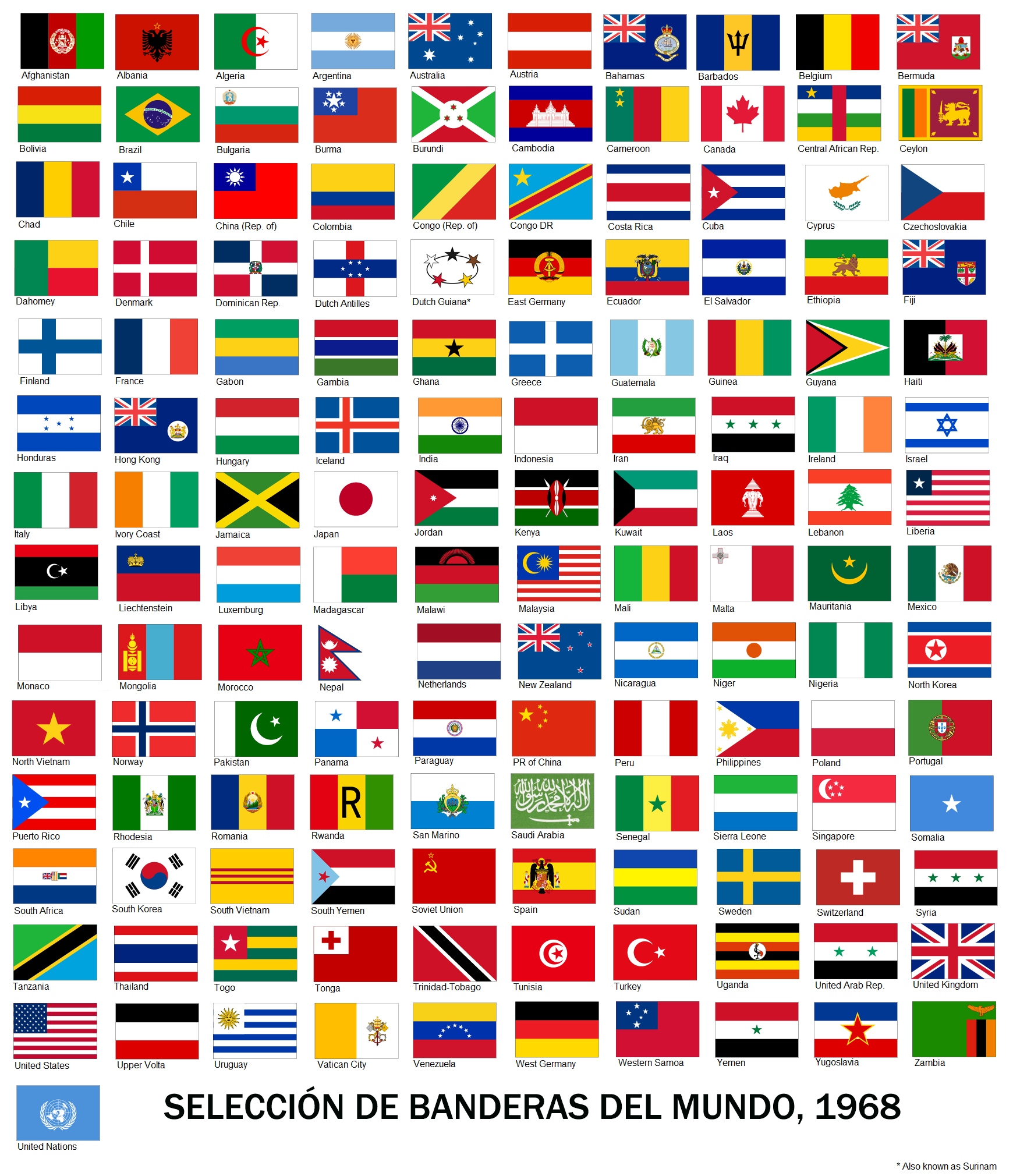 Jada tiene una pequeña réplica de una bandera de Tailandia (Thailand en inglés).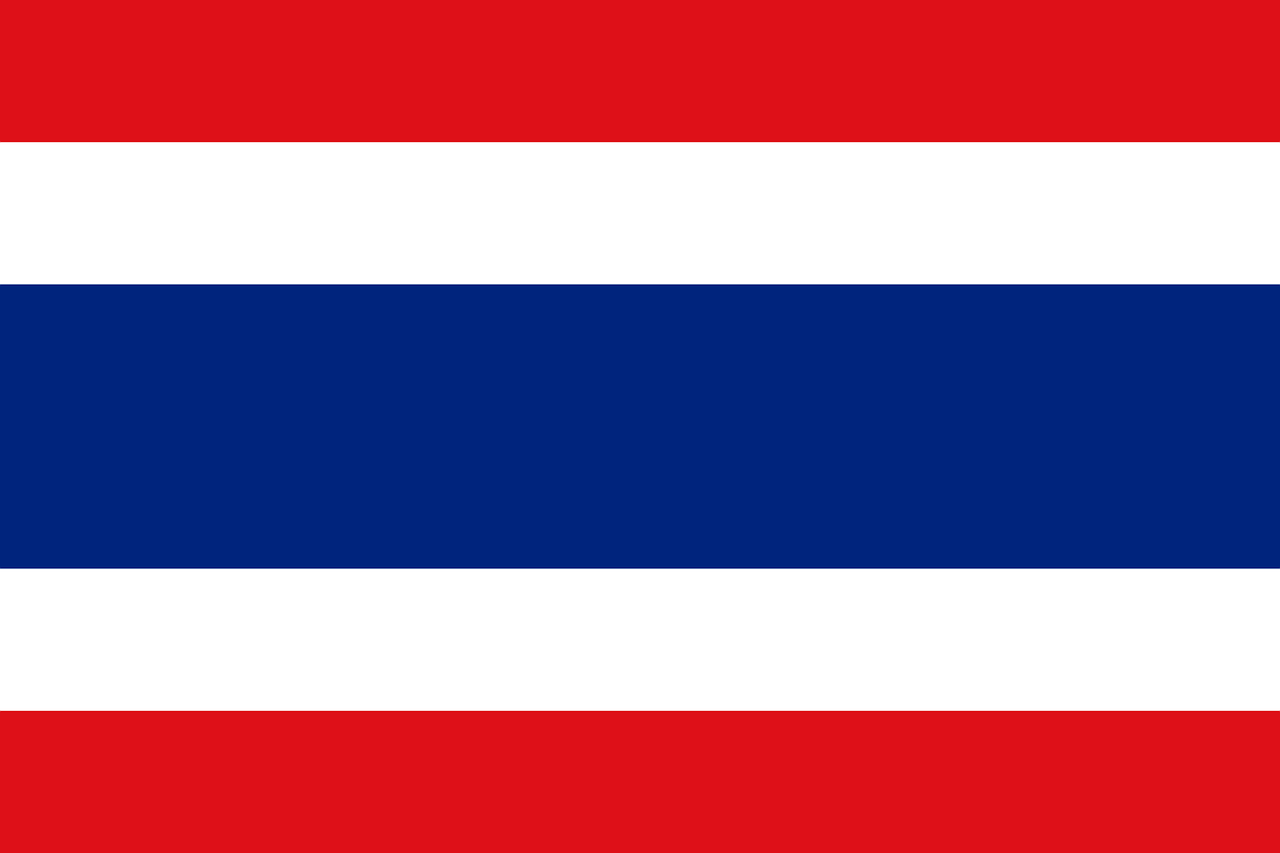 Esta mide 5 pulgadas de ancho y  pulgadas de largo.¿Cuál es el área de la bandera? Explica o muestra tu razonamiento.Cada franja roja mide  de pulgada de ancho. ¿Cuál es el área de cada franja roja? Explica o muestra tu razonamiento.La franja azul mide  pulgadas de ancho. ¿Cuál es el área de la franja azul? Explica o muestra tu razonamiento.2 Más banderasStudent Task StatementHan tiene una réplica de la bandera de Colombia.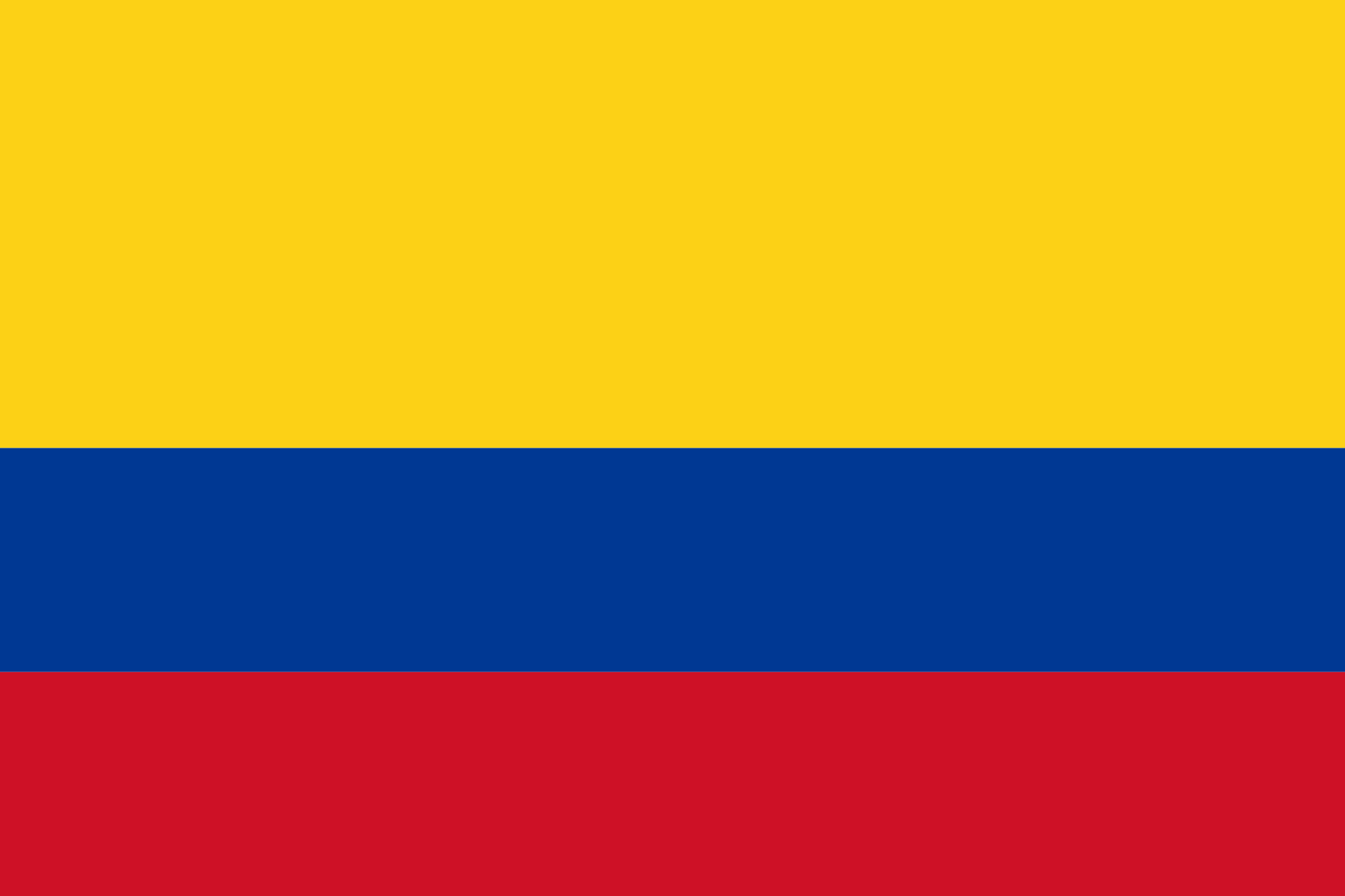 Esta tiene  pulgadas de ancho y  pulgadas de largo. La franja amarilla mide  del ancho de la bandera y las franjas azul y roja miden cada una  del ancho de la bandera.. La respuesta es  de pulgada. ¿Cuál es la pregunta? y . La respuesta es  pulgadas cuadradas. ¿Cuál es la pregunta?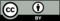 © CC BY 2021 Illustrative Mathematics®